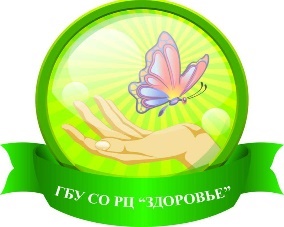 министерство социально-демографической и семейной политикиСАМАРСКОЙ ОБЛАСТИ ГОСУДАРСТВЕННОЕ БЮДЖЕТНОЕ УЧРЕЖДЕНИЕ САМАРСКОЙ ОБЛАСТИ «РЕАБИЛИТАЦИОННЫЙ  ЦЕНТР ДЛЯ ИНВАЛИДОВ ВСЛЕДСТВИЕ ПСИХИЧЕСКИХ ЗАБОЛЕВАНИЙ (ЦЕНТР ДНЕВНОГО ПРЕБЫВАНИЯ ГРАЖДАН ПОЖИЛОГО ВОЗРАСТА И ИНВАЛИДОВ)  «ЗДОРОВЬЕ»443016, г. Самара, ул. Нагорная, 66	тел.: (846) 9510272; факс: (846) 9510288	       e-mail: guzdorove@mail.ruВ соответствии с лицензией № ЛО-63-01-002245 от 30 сентября 2013 г. в учреждении оказываются следующие виды медицинской помощи:  первичная доврачебная медико-санитарная помощь в амбулаторных условиях по: лечебной физкультуре, медицинскому массажу, сестринскому делу, физиотерапии;первичная врачебная медико-санитарная помощь в амбулаторных условиях по: терапии; первичная специализированная медико-санитарная помощь в амбулаторных условиях по: неврологии, психиатрии, психотерапии, физиотерапии; медицинские осмотры предрейсовые, послерейсовые.